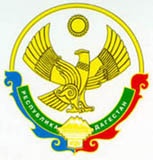 министерство ОБРАЗОВАНИЯ и НАУКИ РЕСПУБЛИКИ ДАГЕСТАНГосударственное казённое общеобразовательное учреждение  Республики Дагестан  «Индиранская средняя общеобразовательная школа Ахвахского района»368075  Республика Дагестан, Ахвахский район с. Индиран   htt:// https://indir.dagestanschool.ru    т.89289616204   indiranhkola@mail.ruот «02» сентября2020 г.                                                                                    №93 «Об утверждении Положений, программ и инструкций по ОТ»В соответствии со ст.37 Федерального закона Российской Федерацииот 29.12.2012 г. № 273-ФЗ «Об образовании в Российской Федерации, в целяхупорядочения и совершенствования системы организациипитания, обучающихся ГКОУ РД «Индиранская СОШ», улучшения качества предоставляемых услуг, с целью укрепления здоровьядетей и подростковПриказываю:Утвердить:1. Положениео школьной столовой ГКОУ РД «Индиранская СОШ»2.Программу по совершенствованию и организации питания вГКОУ РД «Индиранская СОШ»3.Программу школы здорового питания.4. График питания обучающихся ГКОУ РД «Индиранская СОШ»5.Инструкцию по ОТ повара в школе6. Инструкцию по ОТ при мытье посуды.7. Инструкцию по ОТ для кухонного рабочего в школе.8.Инструкцию по ОТ при работе с водонагревателем.9. Инструкцию по ОТ при работе с жарочным шкафом.10. Инструкцию по ОТ при работе с кухонной электроплитой.11. Инструкцию по ОТ при работе с электромясорубкой12.Журнал учета проведения проверок.13.Журнал регистрации аварийных ситуаций.14.Журнал учета температурного режима холодильного оборудования15. Журнал «Здоровье»16. Журнал бракеража готовой кулинарной продукции.17. Журнал витаминизации блюд.18. Журнал бракеража пищевых продуктов и продовольственного сырья.19. Книгу для записи санитарного состояния учреждения. 20 Контроль исполнения настоящего приказа оставляю за собой.Директор школы:  _________________ /Магомедов М.Р./